Great Bradley Church, Suffolk: Grave Number 119Angus (Jack) ChapmanJack ran the village Post Office in the 1960s  (now called willow cottage)Angus (Jack) ChapmanJack ran the village Post Office in the 1960s  (now called willow cottage)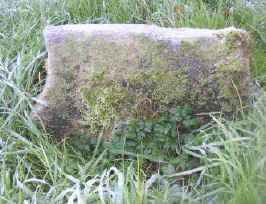 SMALL ROUND STONE WITH ONE RIBBED SIDE; 
ROUND HOLLOWED CENTRE FOR FLOWERS